Ausschreibungstext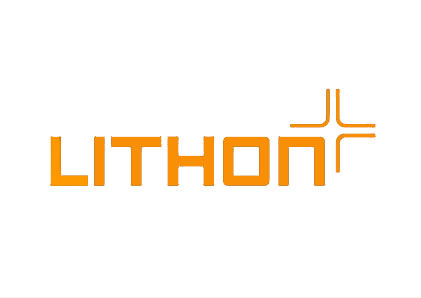 U-Steine (unbewehrt)  nach DIN EN 13198von Lithonplus oder gleichwertigCharakteristika: U-Steine nach DIN EN 13198. Für die Maßtoleranzen des fertigen Bauwerks wird die DIN 18202 vertraglich vereinbart.  Nachhaltiges, soziales Wirtschaften:Produktionsstandorte müssen mit CSC Gold Standard zertifiziert sein.Die Zertifizierung des „Concrete Sustainability Council“ weist eine umweltfreundliche Produktion von Betonwaren inkl. einer Auditierung der Lieferketten nach. Das CSC-Siegel wird von BREEAM, LEED und der DGNB anerkannt.   			- Zementgehalt/m³ mindestens 250 kg 			- Erhöhter Frost- und Tausalzwiderstand mit einer Abwitterung von  max. 0,4 kg/m² (Mittel) und 0,6 kg/m² (Einzel) im Slabtest-Verfahren. - Biegezugfestigkeit > 5,0 N/mm² - Statischer bauseits als SchwergewichtswandU-Steine Typ: 	Länge: 	_______	Breite: 	_______	Höhe:	_______  Böschungswinkel geneigt zur Hinterfüllung: 15°Stk _________		Einheitspreis €/Stk ________	Gesamtbetrag € _________FundamentErstellen eines frostsicher gegründeten Fundamentes aus einem Beton C 12/15 mit unterseitiger Drainage. Als Gründungsebene (- 80 cm) muss eine Froschschutzschicht nach TL SoB verwendet werden. Die Fundamentmaße sind abhängig von den baulichen Situation. Das Fundament muss tragfähig sein. Die Höhen sind exakt nach Detailzeichnungen anzupassen – die Endhöhen sind zu berücksichtigen. lfm ______		Einheitspreis €/lfm: _________		Gesamtbetrag €: ______Drainage (PVC-Filterrohr DN 100)lfm ______		Einheitspreis €/lfm: _________		Gesamtbetrag €: ______Einbau______lfm Lithonplus „U-Steine“ auf ein frostsicher, nach den statischen Vorgaben des Herstellers, gegründetes Betonfundament flucht- und höhengerecht auf ein Mörtelbett MG III versetzen. Am Boden der frostsicheren Gründung ist eine Drainageleitung, bestehend aus Filterrohren DN 100 zu verlegen. Die Leistungen verstehen sich einschließlich aller Materialien und erforderlichen Nebenarbeiten. lfm ______		Einheitspreis €/lfm: _________		Gesamtbetrag €: ______Hinterfüllung Die U-Steine sind bis auf die Gründungsebene mit einem frostsicheren Material zu hinterfüllen (nach Statik bzw. Fundamentierungsmaterial nach Lithonplus). Das hinterfüllte Material ist lagenweise zu verdichten. Das Verdichtungsgerät darf nicht unmittelbar (Abstand > 50 cm) an die U-Steine herangeführt werden. Die Belastung durch Baugeräte während der Bauzeit dürfen die zulässigen Lastannahmen nicht überschreiten. Das Hinterfüllmaterial wird in ausreichender Dicke nach Bodengutachten hinterfüllt.lfm ______		Einheitspreis €/lfm: _________		Gesamtbetrag €: ______Lithonplus GmbH & Co. KG		Zentrale Lingenfeld:	Karl-Lösch-Straße 367360 Lingenfeld		Telefon: 06344/949-0	Telefax: 06344/949-125	